West Lancashire Community High School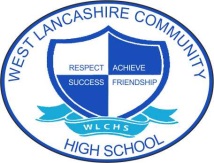 Academic Calendar 2022-2023TermStudents ReturnDate of School CloseAutumn Term 2022Autumn Term 1Monday 5th September 2022Friday 21st October 2022Autumn Term 2Monday 31st October 2022Friday 16th December 2022  Spring Term 2023Spring Term 1Wednesday 4th January 2023Friday 10th February 2023Spring Term 2Tuesday 21st February 2023Friday 31st March 2023 Summer Term 2023May Bank Holiday (School closed)Monday 1st May 2023Summer Term 1Tuesday 18th April 2023Friday 26th May 2023Summer Term 2Monday 5th June 2023Friday 21st July 2023       Training days- Staff OnlyThursday 1st September 2022Friday 2nd September 2022Tuesday 3rd January 2023Monday 20th February 2023Monday 17th April 2023